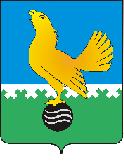 Ханты-Мансийский автономный округ-Юграмуниципальное образованиегородской округ город Пыть-ЯхАДМИНИСТРАЦИЯ ГОРОДАР А С П О Р Я Ж Е Н И Е От 23.04.2018									№ 716-ргОб  утверждении  положения о военно-учетном отделеадминистрации  города  Пыть-Яха	В  соответствии с  Конституцией  Российской  Федерации, федеральными  Законами от 31.05. 1996 № 61-ФЗ «Об обороне», от 26.02. 1997  № 31-ФЗ «О мобилизации в Российской Федерации»,  от 28.03. 1998  №53-ФЗ «О воинской  обязанности и военной  службе», от 06.10.2003 №131-ФЗ «Об общих  принципах  организации  местного самоуправления в Российской  Федерации», постановлением Правительства Российской Федерации от 27.11. 2006 №719 «Об утверждении  Положения о воинском  учете», Уставом города  Пыть-Яха:	1.Утвердить  положение  о  военно-учетном  отделе  администрации  города  Пыть-Яха (приложение).	2.Контроль  за   выполнением  распоряжения  возложить  на  заместителя  главы города  Пальчика К.Н. Глава   города   Пыть-Яха					             О.Л.Ковалевский							Приложение							к распоряжению администрации							города Пыть-ЯхаПОЛОЖЕНИЕ о военно-учётном отделе  администрации  города  Пыть-Яха 1.Общие  положенияВоенно-учетный  отдел  администрации города Пыть-Яха (далее-ВУО) является структурным подразделением администрации города, подчинен  непосредственно заместителю главы  города  муниципального  образования  городской   округ Пыть-Ях.1.2.Военно-учетный отдел в своей деятельности   руководствуется Конституцией  Российской  Федерации, федеральными законами Российской Федерации  от 31.05.1996 № 61-ФЗ «Об обороне», от 26.02. №31-ФЗ «О мобилизационной  подготовке и мобилизации  в Российской Федерации, от 28.03.1998 №53-Фз «О воинской  обязанности и военной службе»,  Положением о воинском  учете, утвержденным  Постановлением  Правительства Российской Федерации  от 27.11. 2006  № 719, «Инструкцией  по бронированию граждан  Российской  Федерации, пребывающих  в  запасе  Вооруженных  Сил Российской Федерации,  федеральных органов исполнительной  власти, имеющих запас, и работающих в органах  государственной   власти, органах  местного  самоуправления  и организациях, на  период мобилизации и  на военное  время», Методическими  рекомендациями ГШ ВС РФ по  осуществлению  первичного  воинского  учета  в  органах  местного  самоуправления от 2017 года, Уставом  органа местного самоуправления, а также настоящим  Положением.1.3.Положение  о ВУО   утверждается  главой    города  Пыть-Яха.2.Основные  задачи	2.1.Основными    задачами  ВУО  являются:- обеспечение  исполнения   гражданами  воинской  обязанности, установленной  федеральными законами «Об обороне», «О воинской обязанности и военной службе», « О мобилизационной  подготовке и мобилизации  в  Российской Федерации»; - документальное   оформление   сведений  воинского  учета о гражданах,                                    состоящих на воинском учете;- анализ  количественного  состава  и  качественного  состояния  призывных  мобилизационных  людских  ресурсов  для  эффективного  использования  в  интересах  обеспечения  обороны  страны  и  безопасности  государства;- проведение  плановой  работы  по  подготовке  необходимого  количества  военно-обученных  граждан,  пребывающих  в  запасе, для  обеспечения  мероприятий  по  переводу  Вооруженных  Сил  Российской  Федерации, других  войск, воинских  формирований  и  органов  с  мирного  на  военное  время  в  период  мобилизации  и  поддержание  их  укомплектованности  на  требуемом  уровне  в  военное  время.3. Функции    3.1.Обеспечивать  выполнение  функций, возложенных  на  администрацию  в  повседневной  деятельности  по первичному  воинскому  учету граждан, пребывающих  в  запасе, из числа работающих  в  администрации города  Пыть-Яха.    3.2.Осуществлять первичный воинский учет граждан, пребывающих в запасе и граждан, подлежащих  призыву на военную службу, проживающих или пребывающих (на срок более 3 месяцев) на территории города Пыть-Яха.	  3.3. Выявлять  совместно  с  органами  внутренних  дел  граждан,  постоянно  или  временно  проживающих  на  территории города  Пыть-Яха, обязанных состоять на воинском учете.    3.4.Вести учет организаций, находящихся на территории города Пыть-Яха и     контролировать ведение в них воинского учета.       3.5.Сверять не реже одного раза в год документы первичного воинского учета с документами воинского учета  военного комиссариата городов  Нефтеюганск и  Пыть-Ях, Нефтеюганского района ХМАО-Югры и  организаций;	   3.6.По  распоряжению  военного  комиссариата городов  Нефтеюганск и Пыть-Ях, Нефтеюганского  района  оповещать  граждан  о  вызовах  в  военный  комиссариат.      3.7.Своевременно вносить изменения в сведения, содержащиеся в документах  первичного воинского учета, и в 2-недельный срок сообщать о внесенных изменениях в  военный комиссариат городов Нефтеюганск и Пыть-Ях, Нефтеюганского района  ХМАО-Югры.      3.8.Ежегодно представлять в ВК по городам Нефтеюганск и   Пыть-Ях, Нефтеюганского района ХМАО-Югры  до 1 ноября  списки   юношей 15- и 16-летнего возраста, а до 1 октября – списки   юношей, подлежащих первоначальной постановке на воинский учёт в следующем году.	   3.9.Разъяснять должностным лицам организаций  и гражданам их обязанности по  воинскому учёту, мобилизационной подготовке и мобилизации, установленные законодательством Российской Федерации  и  Положением  о  воинском  учете  и  осуществлять контроль  за  их исполнением.4.Права4.1.Для  плановой  и  целенаправленной  работы  ВУО  имеет  право:- вносить  предложения  по  запросу  и  получению  в  установленном  порядке  необходимых  материалов  и  информации  от  федеральных  органов  государственной  власти, органов  исполнительной  власти  субъекта Российской  Федерации, администрации, а  также  от  учреждений  и  организаций  независимо  от  организационно-правовых  форм  и  форм  собственности;- запрашивать  и  получать от  структурных  подразделений  администрации    аналитические  материалы, предложения  по  сводным  планам  мероприятий  и информацию  об  их  выполнении, а  также  другие  материалы, необходимые  для  эффективного  выполнения  возложенных на  ВУО  задач;- создавать  информационные  базы  данных  по  вопросам, отнесенным  к  компетенции  ВУО;- организовывать  взаимодействие  в  установленном  порядке  и  обеспечивать  служебную  переписку  с  федеральными  органами  исполнительной  власти, органами  исполнительной  власти  субъекта РФ, администрацией, общественными  объединениями, а также  организациями  по  вопросам, в  части  полномочий  ВУО;- проводить  внутренние  совещания  по  вопросам, отнесенным  к  полномочиям  ВУО.5.Руководство5.1.Возглавляет  ВУО  начальник  военно-учетного  отдела  администрации города  Пыть-Яха. Начальник  отдела  назначается  на  должность  и  освобождается  от  должности  главой  города  Пыть-Яха, с согласованием  ВК городов  Нефтеюганск и Пыть-Ях, Нефтеюганского  района ХМАО-Югры.5.2.Начальник  отдела  находится   в непосредственном  подчинении  заместителю  главы  города.5.3.В  случае  отсутствия  начальника  ВУО  на  рабочем  месте  по  уважительным  причинам (отпуск, временная  нетрудоспособность, командировка) его  замещает   инспектор  ВУО, назначенный  распоряжением  главы  города  Пыть-Яха.Визированиепроекта правового актаОтп. 1 экз.							Разослать:Исп. Хузина Р.Р.___________ 				Управление делами Военно-учетный отдел						Военный комиссариат городовТел. 46-65-68							Нефтеюганск и Пыть-Ях                             								ВУОЧулакова Т.Н.	_____________		«___»___________ 2018Неклюдова Т.В.	_____________		«___»___________ 2018